Vocabulary: Time Estimation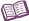 VocabularyError – the difference between an estimated, measured, or observed value and the true value.For example, if the true value is 2.00 seconds and the estimated value is 2.15 seconds, the error is 0.15 seconds. Error is a number showing how much higher or lower a value is from the actual value.Error can be calculated using the following formula:error = observed value – actual valuePercent error – the difference between an estimated value and the true value, expressed as a percentage.A negative percent error does not mean that the error was less than zero. Rather, it means that the estimated time value was less than the actual time.A positive percent error means that the estimated time value was greater than the actual time.To calculate percent error, divide the error by the true value and multiply by 100.For example, if the true value is 2.00 seconds and the estimated value is 2.15 seconds, the percent error is: